ZÁKLADNÍ CENÍK VYBRANÝCH ODPADŮPLATNOST OD 1. 1. 2022Zákonný poplatek zauložení Kč/tKód odpaduNázevZákladní cena Kč/tRekultivační rezervaDPH111111111111112222220010150106701017010170102701037010770504705047060470604709049080190802001390020300301003030030600307Škvára450,001400,00300,00850,00300,00300,00450,00300,00300,001125,001125,00800,00825,001065,001300,00500,00550,00500,00925,00900,0075,0075,0075,0075,0075,0075,0075,0075,0075,0075,0075,0075,0075,0075,00145,00145,00145,00145,00145,00145,0021%21%21%21%21%21%21%21%21%21%21%21%21%21%21%21%21%21%21%21%-Směsné obaly900,00Beton (do velikosti 30 cm)Beton (větší než 30 cm)Cihly---Tašky a keramické výrobkySměsi nebo oddělené frakceZemina---Zemina a kamení-Izolační materiály (skelná vata apod.)Izolační materiály (tvrdá pěna apod.)Směsné stavební a demoliční odpadyShrabky z česlí500,00900,00-900,00500,00900,00900,00900,00900,00Odpady z lapáků pískuPlastyJiný biologicky nerozložitelný odpadSměsný komunální odpadUliční smetkyOdpad z čištění kanalizaceObjemný odpad900,00900,00Poznámka:A. Stanovení ceny za uložení 1t odpadu na skládce1. K základní ceně je účtováno DPH dle Zákona č. 235/2004 Sb.2. K ceně s DPH dle bodu 1. je účtován poplatek za uložení dle Zákona č. 541/2020 Sb. o odpadech.3. V případě poplatku u vybraných technologických odpadů je osvobozeno 25 % celkové hmotnostiASOMPO, a.s.Životice u Nového Jičína 194odpadů uložených na skládku v poplatkovém období, nad tento limit je poplatek účtován dle zákonné sazbyB. Ukládání odpadu742 72 Životice u Nového JičínaNa skládce je možno ukládat i jiné odpady kategorie O (ostatní) neuvedené v ceníku.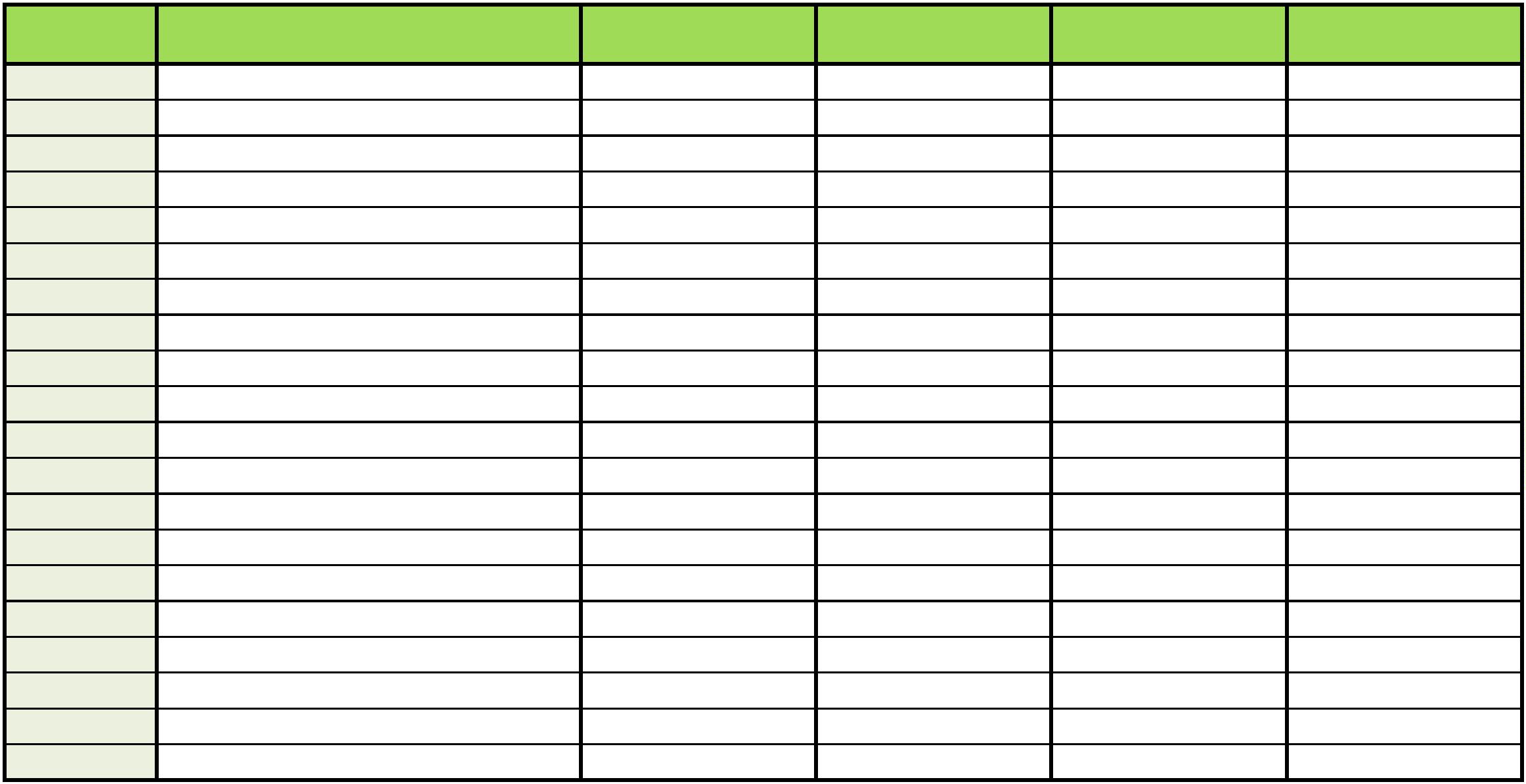 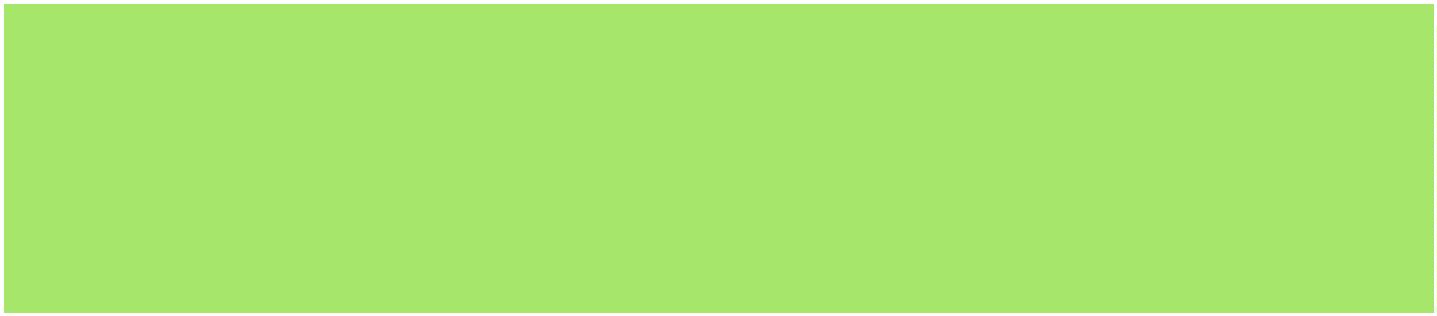 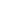 